 Gymnasium Wendelstein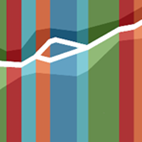    Naturwissenschaftlich-technologisches (NTG) und   Wirtschaftswissenschaftliches Gymnasium (WWG)Dauerhafte BeeinträchtigungDie Auskünfte sollen der Sicherheit Ihres Kindes dienen und uns helfen, 
ggf. richtig reagieren zu können.Schüler*in:Körperliche Beeinträchtigungen, sozialpädagogische Maßnahmen: Allergien, chronische Erkrankungen:ggf. notwendige Sofortmaßnahmen:Bitte legen Sie auch entsprechende Unterlagen vor und suchen Sie das persönliche Gespräch mit dem Klassenleiter / der Klassenleiterin bzw. der Schulleitung. Nur für Schüler*innen der oGTS:Nachdem Ihr Kind die offene Ganztagesschule besucht, würden wir das Team der Ganztagesschule ebenfalls entsprechend informieren. Dazu erbitten wir Ihre Zustimmung. Der Weitergabe der Daten an das oGTS-Team wird zugestimmt:         ja        nein.
Die Zustimmung kann jederzeit widerrufen werden.Name:Vorname:Schuljahr:Klasse bzw. Jahrgangsstufe:Klasse bzw. Jahrgangsstufe:Klasse bzw. Jahrgangsstufe:Klasse bzw. Jahrgangsstufe:Ort, DatumUnterschrift eines Erziehungsberechtigten